ÁramszünetTisztelt Ügyfelünk!Folyamatos korszerűsítést hajtunk végre hálózatunkon. A tervszerű beavatkozások biztonságos elvégzése érdekében elengedhetetlen a vezeték időszakos feszültségmentesítése.A szükséges munkálatok elvégzésének érdekében   2017. október 17-én   		9 órától várhatóan 16 óráigPerkáta: Szabadság tér 2., Dohánybolt, Polgármesteri Hivatal,Saint-Maximin u., Szentgyörgyi Albert u., Alba Takarékszövetkezet,Dózsa György u. 1-11., 2-8., Templom u. területén áramszünet lesz. A szolgáltatás átmeneti szüneteltetése miatt kérjük megértését! A tervezett üzemszünetekről internetes oldalunkon tájékozódhat: www.eon.huA balesetek megelőzése érdekében felhívjuk figyelmét, hogy az áramszünet ideje alatt hálózathoz csatlakoztatott áramfejlesztőt használni csak az E.ON-nal megkötött - a leválasztás feltételeit tartalmazó - üzemviteli megállapodás előírásai szerint szabad. Ezzel kapcsolatos bejelentéseit a túloldalon található helyileg illetékes régió telefonszámán várjuk.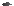 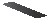 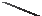 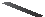 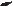 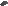 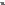 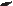 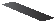 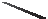 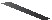 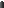 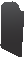 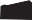 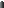 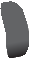 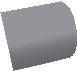 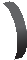 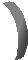 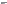 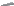 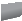 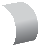 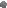 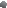 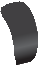 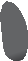 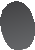 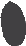 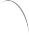 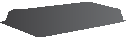 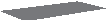 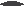 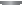 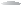 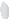 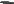 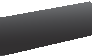 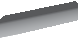 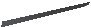 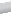 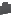 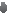 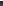 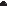 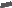 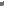 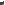 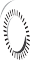 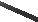 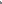 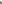 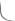 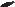 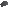 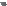 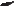 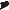 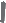 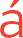 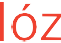 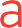 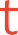 